NAME								TEACHER				NQANayland Qualification AuthorityLevel Two Biology, 2013Suggested Time: 70 minutesInstructionsAnswer all questions in the spaces provided.You must hand this examination paper to the supervisor at the end of the examination.Check that this paper has all 10 pages numbered and in the correct order.No ©  Nayland Qualifications Authority, 2013No rights reserved. Any part of this publication may be reproduced by any means without the prior permission of Graeme or Jeff  or  our little boss Treena or our big boss Rex, ….after all… it’s all about learning!Question 1	DNA structure and replication DNA is a double-stranded molecule. The diagram below shows ONE strand.Complete the diagram by drawing the second or complementary strand.In your diagram you should also indicate and label connections between the two strands.An essential property of DNA is its ability to produce exact copies of itself. The diagram below outlines the process of DNA self-replication.In the spaces provided, describe what is happening at the points labelled i and ii.The process of DNA self-replication can be described as ‘semi-conservative’Describe the meaning of this term AND evaluate its significance.________________________________________________________________________________________________________________________________________________________________________________________________________________________________________________________________________________________________________________________________________________________________________________________________________________________________________________________________________________________________________________________________________________________________________________________________________________________________________________________________________________________________________________________________________________________________________________________________________________________________________________________________________________________________________________________________________________________________________________________________________________________________________________DNA replication produces new copies of DNA. These are produced prior to cell division (mitosis). Cells divide regularly in a series of repeated steps.Discuss the reasons cells divide.________________________________________________________________________________________________________________________________________________________________________________________________________________________________________________________________________________________________________________________________________________________________________________________________________________________________________________________________________________________________________________________________________________________________________________________________________________________________________________________________________________________________________________________________________________________________________________________________________________________________________________________________________________________________________________________________________________________________________________________________________________________________________________________________________________________________________________________________________________________________________________________________________________________________________________________________________________________________________________________________________________________________________________________________________________________________________________________________________________________________________________________________________________________________________________________________________________________________________________________________________________________________________________________________________________________________________________________________________________________________________________________________________Question 2		EnzymesEnzymes are vital in many cell processes. However, enzymes can be affected by various environmental factors with detrimental effects on cell activity.Discuss the effect of two of the environmental factors In you answer, you should:use the graph axes to show how the factors you have chosen affect enzyme action. In the space below each graph, indicate which environmental factor you are describing.explain how each of the factors has the effect you have described in your graphconsider the implications of the effect of the two environmental factors you have chosen.________________________________________________________________________________________________________________________________________________________________________________________________________________________________________________________________________________________________________________________________________________________________________________________________________________________________________________________________________________________________________________________________________________________________________________________________________________________________________________________________________________________________________________________________________________________________________________________________________________________________________________________________________________________________________________________________________________________________________________________________________________________________________________________________________________________________________________________________________________________________________________________________________________________________________________________________________________________________________________________________________________________________________________________________________________________________________________________________________________________________________________________________________________________________________________________________________________________________________________________________________________________________________________________________________________________________________________________________________________________________________________________________________________________________________________________________________________________________________________________________________________________________________________________________________________________________________________________________________________________________________________________________________________________________________________Question 3		Osmosis and PlasmolysisDiscuss the role of the cell membrane in the process of osmosis as seen in the photos.	In your answer, you should:describe the observed changes in the cell membraneexplain the mechanism of these changes, consider whether it is active or passiveelaborate on the role of the cell membrane in this process.________________________________________________________________________________________________________________________________________________________________________________________________________________________________________________________________________________________________________________________________________________________________________________________________________________________________________________________________________________________________________________________________________________________________________________________________________________________________________________________________________________________________________________________________________________________________________________________________________________________________________________________________________________________________________________________________________________________________________________________________________________________________________________________________________________________________________________________________________________________________________________________________________________________________________________________________________________________________________________________________________________________________________________________________________________________________________________________________________________________________________________________________________________________________________________________________________________________________________________________________________________________________________________________________________________________________________________________________________________________________________________________________________________________________________________________________________________________________________________________________________________________________________________________________________________________________________________________________________________________________________________________________________________________________________________Question 4		Aspects of PhotosynthesisIn leafy plants the tissues responsible for photosynthesis are found in two layers within the leaf. Both types of cell contain green chloroplasts.The photographs below show the two cell types.Discuss the TWO life processes (photosynthesis and gas exchange) that these cells perform and relate the structure of these TWO types of cells to these functions.In your discussion you should:analyse the overall shape of the cells the organelles they contain with respect to the requirements for photosynthesis.how would these cells appear in plants growing in conditions of low light________________________________________________________________________________________________________________________________________________________________________________________________________________________________________________________________________________________________________________________________________________________________________________________________________________________________________________________________________________________________________________________________________________________________________________________________________________________________________________________________________________________________________________________________________________________________________________________________________________________________________________________________________________________________________________________________________________________________________________________________________________________________________________________________________________________________________________________________________________________________________________________________________________________________________________________________________________________________________________________________________________________________________________________________________________________________________________________________________________________________________________________________________________________________________________________________________________________________________________________________________________________________________________________________________________________________________________________________________________________________________________________________________________________________________________________________________________________________________________________________________________________________________________________________________________________________________________________________________________________________________________________________________________________________________________________________________________________________________________________________________________________________________________________________________________________________________________________________________________________________________________________________________________________________________________________________________________________________________________________________________________________________________________________________________________________________________________________________________________________________________________________________________________________________________________________________________________________________________________________________91156 :  Demonstrate understanding of life processes at the cellular levelCredits: 4Achievement Criteria. (for assessors only)Achievement Criteria. (for assessors only)Achievement Criteria. (for assessors only)Achievement Criteria. (for assessors only)Achievement Criteria. (for assessors only)Achievement Criteria. (for assessors only)AchievementAchievementAchievement with MeritAchievement with MeritAchievementwith ExcellenceAchievementwith ExcellenceDemonstrate understanding of life processes at the cellular levelDemonstrate in-depth understanding of life processes at the cellular levelDemonstrate comprehensive understanding of life processes at the cellular levelOverall Level of performance:  Overall Level of performance:  Overall Level of performance:  Overall Level of performance:                         Existing Strandi.   ______________________________________________________________________ii.  ______________________________________________________________________          pre-existing strand          newly synthesised strand         available free nucleotidesEnzyme activity (rate of reaction)    Enzyme activity (rate of reaction)     Environmental factor    Environmental factor    A.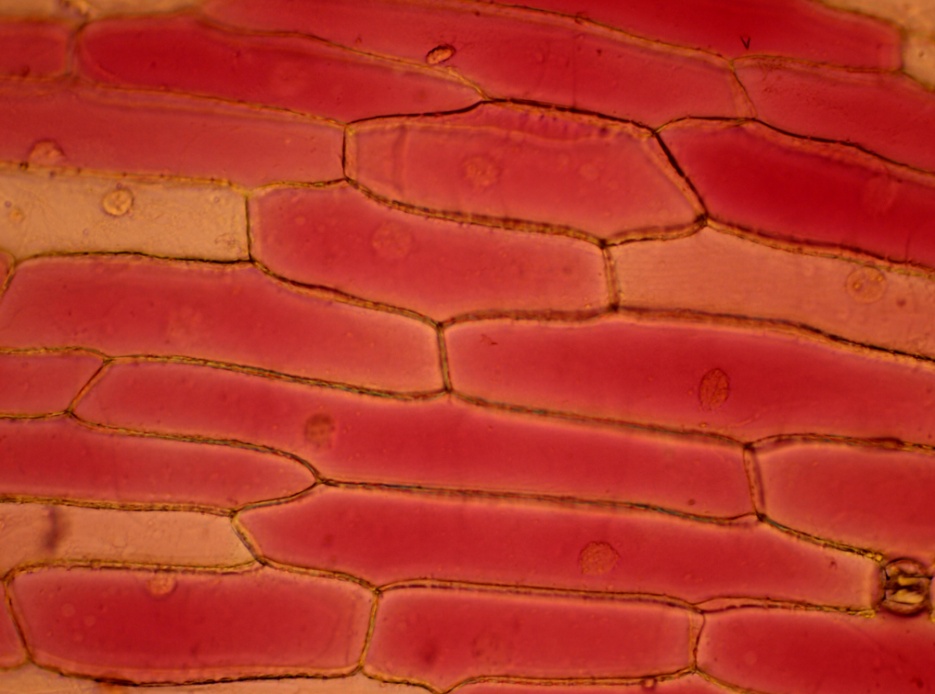 Both of these photographs are of cells in the epidermal layer of a red onion. The cells contain a red pigment in their cytoplasm.A shows cells in fresh waterB shows the effects of placing the cells in salt waterCell parts visible in the photographs include:   -  cell wall   -  cell membrane   -  cytoplasm    -  nucleiBoth of these photographs are of cells in the epidermal layer of a red onion. The cells contain a red pigment in their cytoplasm.A shows cells in fresh waterB shows the effects of placing the cells in salt waterCell parts visible in the photographs include:   -  cell wall   -  cell membrane   -  cytoplasm    -  nucleiB.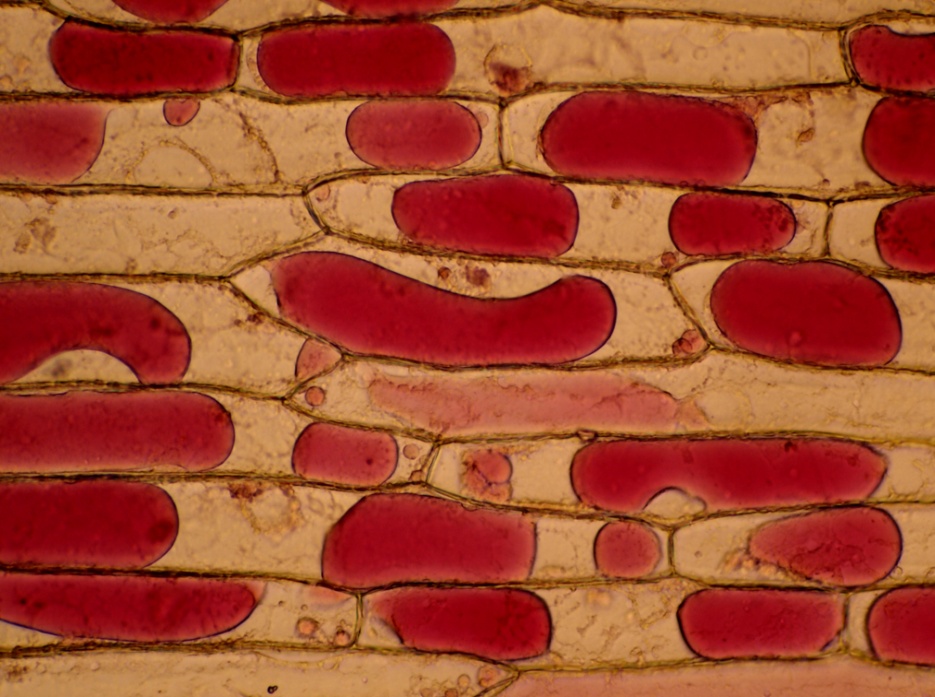 Both of these photographs are of cells in the epidermal layer of a red onion. The cells contain a red pigment in their cytoplasm.A shows cells in fresh waterB shows the effects of placing the cells in salt waterCell parts visible in the photographs include:   -  cell wall   -  cell membrane   -  cytoplasm    -  nuclei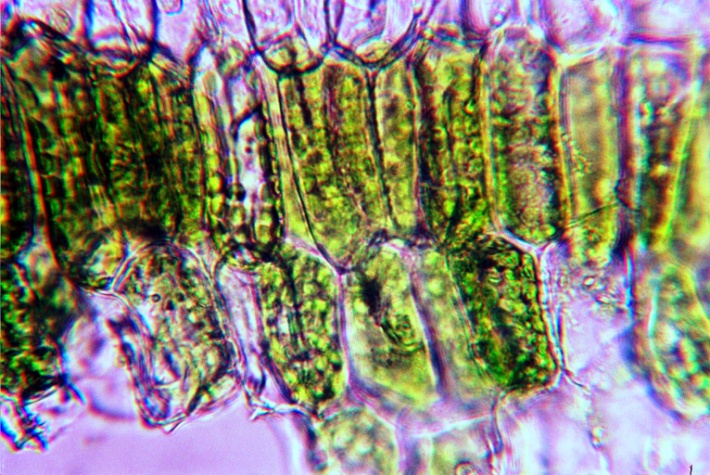 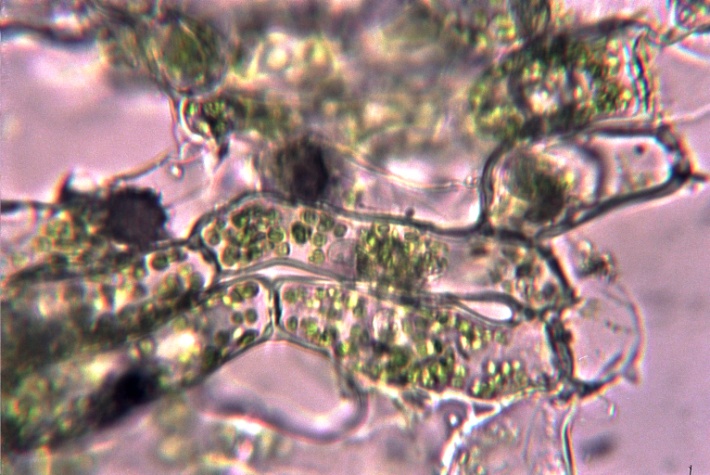 Pallisade mesophyll cells are found in the upper half of the leaf. They are upright and perpendicular to the leaf surface.Spongy mesophyll cells are found in the lower half of the leaf. They have irregular shapes.